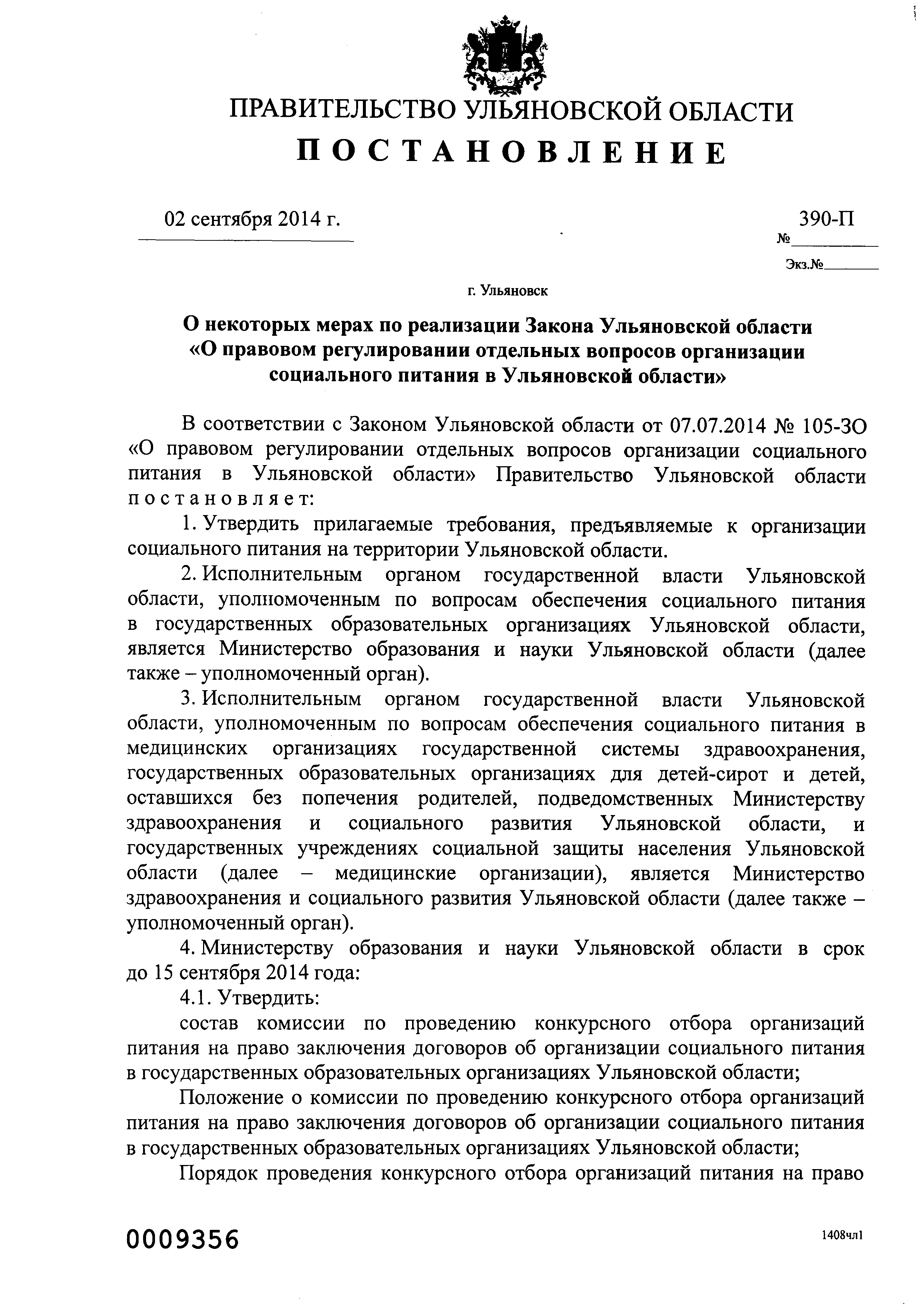 заключения договоров об организации социального питания в государственных образовательных организациях Ульяновской области.
4.2. Разработать методические рекомендации по оказанию услуг социального питания в государственных образовательных организациях Ульяновской области.5. Министерству здравоохранения и социального развития Ульяновской области в срок до 15 сентября 2014 года:
5.1. Утвердить:
состав комиссии по осуществлению контроля за организацией социального питания в медицинских организациях;
Положение о комиссии по осуществлению контроля за организацией социального питания в медицинских организациях.
5.2. Разработать методические рекомендации по оказанию услуг социального питания в медицинских организациях.6. Министерству сельского, лесного хозяйства и природных ресурсов Ульяновской области представлять по запросу уполномоченных органов данные мониторинга цен на основные продовольственные товары сельскохозяйственных организаций.7. Уполномоченным органам по запросам государственных образовательных организаций Ульяновской области и медицинских организаций рассчитывать норматив затрат на приобретение продуктов питания согласно представленной Министерством сельского, лесного хозяйства и природных ресурсов Ульяновской области информации о средней рыночной стоимости на основные продовольственные товары сельскохозяйственных организаций и рациональным нормам потребления.8. Государственным образовательным организациям Ульяновской области и медицинским организациям, в которых осуществляется социальное питание, обеспечить неукоснительное соблюдение требований, предъявляемых к организации социального питания на территории Ульяновской области.9. Рекомендовать органам местного самоуправления муниципальных образований Ульяновской области принять аналогичные меры по организации социального питания в муниципальных учреждениях и организациях, расположенных на территории Ульяновской области.Губернатор - Председатель Правительства области С.И.МорозовУТВЕРЖДЕНЫпостановлением Правительства Ульяновской областиТребования, предъявляемые к организации социального питанияна территории Ульяновской области 1. Требования, предъявляемые к организации социального питания 
на территории Ульяновской области (далее – требования), регламентируют порядок организации социального питания в государственных учреждениях Ульяновской области, определяют мероприятия по обеспечению безопасности и качества социального питания на территории Ульяновской области, конкурентной среды на рынке услуг по организации социального питания 
в соответствии с законодательством в сфере регулирования качества пищевых продуктов.2. Под государственными учреждениями Ульяновской области для целей настоящих требований понимаются медицинские организации государственной системы здравоохранения, государственные образовательные организации для детей-сирот и детей, оставшихся без попечения родителей, подведомственные Министерству здравоохранения и социального развития Ульяновской области, государственные учреждения социальной защиты населения Ульяновской области (далее – медицинские организации) и государственные образовательные организации Ульяновской области.3. Требования предназначены для государственных образовательных организаций Ульяновской области и медицинских организаций, в которых осуществляется социальное питание, а также для лиц, с которыми 
у государственных образовательных организаций Ульяновской области 
и медицинских организаций заключён договор на оказание услуг социального питания отдельных групп населения. 4. Исполнительным органом государственной власти Ульяновской области, уполномоченным по вопросам обеспечения социального питания 
в государственных образовательных организациях Ульяновской области, является Министерство образования и науки Ульяновской области (далее также – уполномоченный орган). 5. Исполнительным органом государственной власти Ульяновской области, уполномоченным по вопросам обеспечения социального питания 
в медицинских организациях, является Министерство здравоохранения 
и социального развития Ульяновской области (далее – уполномоченный орган).6. Социальное питание в государственных образовательных организациях Ульяновской области и медицинских организациях обеспечивается по одной 
из следующих форм:государственными образовательными организациями Ульяновской области и медицинскими организациями самостоятельно;организациями питания, отвечающими требованиям, установленным законодательством Российской Федерации, и прошедшими конкурсный отбор на право заключения договора на оказание услуг социального питания.Выбор формы обеспечения социального питания осуществляет конкретная государственная образовательная организация Ульяновской области и медицинская организация самостоятельно.В случае обеспечения питания за счёт бюджетных средств отбор организации питания осуществляется в соответствии с требованиями, предусмотренными законодательством о контрактной системе в сфере закупок товаров, работ, услуг для обеспечения государственных нужд в целях осуществления социального питания отдельных групп населения. 7. Порядок выбора организации, осуществляющей оказание услуг 
по обеспечению социального питания в государственных образовательных организациях Ульяновской области, определяется Министерством образования и науки Ульяновской области в соответствии с настоящими требованиями.  8. В случае обеспечения социального питания государственными образовательными организациями Ульяновской области и медицинскими организациями самостоятельно:8.1. Закупка пищевых продуктов и продовольственного сырья осуществляется указанными организациями в соответствии 
с законодательством Российской Федерации, регулирующим осуществление закупок товаров, работ, услуг для обеспечения государственных нужд.8.2. Ассортимент закупаемых государственными образовательными организациями Ульяновской области и медицинскими организациями продовольственных товаров и сырья должен соответствовать ассортиментным перечням основных групп продовольственных товаров и сырья для обеспечения социального питания (далее – Ассортиментные перечни), разрабатываемым на основе рациональных норм потребления с учётом специфики и особенностей питания отдельных групп населения.8.3. Рационы питания при организации социального питания 
в государственных образовательных организациях Ульяновской области 
и медицинских организациях составляются указанными организациями 
в соответствии с утверждёнными Правительством Ульяновской области рациональными нормами потребления. 8.4. Ассортиментные перечни буфетной продукции составляются 
с учётом специфики и особенностей питания конкретными государственными образовательными организациями Ульяновской области и медицинскими организациями в соответствии с порядком, рекомендуемым соответствующим уполномоченным органом.8.5. Государственными образовательными организациями Ульяновской области и медицинскими организациями обеспечивается соответствие набора и устройства производственных, складских, служебных, бытовых помещений, залов приёма пищи, предусмотренных в указанных учреждениях для организации социального питания, а также используемых при обеспечении социального питания оборудования и инвентаря требованиям законодательства (включая нормативно-технические и санитарно-гигиенические требования), предъявляемым к соответствующему типу (виду) учреждений (организаций). Государственные образовательные организации Ульяновской области 
и медицинские организации обязаны осуществлять модернизацию оборудования и текущий ремонт помещений и оборудования, используемых для обеспечения социального питания, за счёт средств, заложенных в стоимость услуги социального питания, на содержание помещений и оборудования. 8.6. Государственной образовательной организацией Ульяновской области и медицинской организацией в зависимости от её типа (вида) обеспечивается наличие в штатном расписании должностей, необходимых для обеспечения самостоятельного выполнения функций по обеспечению социального питания, замещение указанных должностей работниками, отвечающими квалификационным требованиям, установленным законодательством Российской Федерации для работников общественного питания.9. В случае обеспечения социального питания организациями питания 
в государственных образовательных организациях Ульяновской области:9.1. Государственная образовательная организация Ульяновской области для обеспечения социального питания организацией питания организует проведение конкурсного отбора организаций питания на право заключения договора об организации социального питания в государственных образовательных организациях Ульяновской области (далее – конкурсный отбор) в соответствии с порядком проведения конкурсного отбора организаций питания, утверждённым Министерством образования и науки Ульяновской области.9.2. При осуществлении социального питания в государственных образовательных организациях Ульяновской области за счёт средств родителей (законных представителей) обучающихся уполномоченный орган формирует постоянно действующую комиссию по проведению конкурсного отбора организаций питания на право заключения договоров об организации социального питания в государственных образовательных организациях Ульяновской области (далее – Комиссия).9.3. Информация о проведении конкурсного отбора и составе Комиссии размещается на официальном сайте соответствующего уполномоченного органа в информационно-телекоммуникационной сети «Интернет».9.4. Сроки проведения конкурсного отбора составляют тридцать календарных дней со дня размещения информации о проведении конкурсного отбора на официальных сайтах соответствующего уполномоченного органа 
и государственной образовательной организации Ульяновской области в информационно-телекоммуникационной сети «Интернет».9.5. Критериями конкурсного отбора являются:наличие договоров об организации социального питания 
в государственной образовательной организации Ульяновской области при условии заключённых долгосрочных договоров между родителями (законными представителями) обучающихся и организацией питания, осуществляющей оказание услуг социального питания в указанной организации;проведение голосования родителей (законных представителей) обучающихся в случае отсутствия заключённых долгосрочных договоров между родителями (законными представителями) обучающихся и организацией питания, осуществляющей оказание услуг социального питания в государственной образовательной организации Ульяновской области.9.6. Победителем конкурсного отбора признаётся организация питания, соответствующая требованиям, указанным в подпункте 9.11 настоящего пункта, и представившая в Комиссию не менее 51 процента долгосрочных договоров на оказание услуг социального питания либо не менее 51 процента заявлений родителей (законных представителей) обучающихся от общего числа обучающихся в государственной образовательной организации Ульяновской области, которые обеспечены питанием согласно данным указанной организации за предыдущий учебный год.9.7. По результатам конкурсного отбора между победителем конкурсного отбора и государственной образовательной организацией Ульяновской области заключаются договор по организации социального питания обучающихся и договор по предоставлению необходимых площадей и оборудования в аренду или в безвозмездное пользование.9.8. При заключении государственной образовательной организацией Ульяновской области договоров аренды с организациями питания для создания необходимых условий для организации питания обучающихся и работников организаций в отношении государственного имущества должна рассматриваться возможность передачи необходимых площадей 
и оборудования в безвозмездное пользование в соответствии 
с законодательством Российской Федерации.9.9. Государственная образовательная организация Ульяновской области обеспечивает проведение очередного конкурсного отбора не менее чем за один месяц до истечения срока действия договора об организации социального питания.9.10. В случае досрочного расторжения договора об организации социального питания государственная образовательная организация Ульяновской области инициирует новый конкурсный отбор в соответствии 
с законодательством Российской Федерации и законодательством Ульяновской области, а также настоящими требованиями.9.11. Обязательными требованиями к организациям питания являются:наличие в уставе организации питания видов деятельности по оказанию услуг общественного питания;наличие у организации питания опыта работы по оказанию услуг социального питания не менее трёх лет;отсутствие нарушений законодательства о качестве и безопасности пищевых продуктов, законодательства в области санитарно-эпидемиологического благополучия населения, правил оказания услуг питания;отсутствие у организации питания задолженности по начисленным налогам, сборам и иным обязательным платежам в бюджеты любого уровня или государственные внебюджетные фонды за прошедший календарный год, размер которой превышает двадцать пять процентов балансовой стоимости активов организации питания по данным бухгалтерской отчётности 
за последний завершённый отчётный период;наличие в штате организации питания работников, отвечающих квалификационным требованиям, установленным законодательством Российской Федерации для работников общественного питания;отсутствие процедуры ликвидации организации питания и решения арбитражного суда о признании организации питания банкротом и об открытии конкурсного производства (утверждении конкурсного управляющего);отсутствие административного приостановления деятельности организации питания в порядке, предусмотренном Кодексом Российской Федерации об административных правонарушениях.10. Стоимость услуг социального питания определяется государственной образовательной организацией Ульяновской области и медицинской организацией или организацией питания исходя из представленного соответствующим уполномоченным органом норматива затрат на приобретение продуктов питания, стоимости рациона социального питания, затрат 
на коммунальные расходы, затрат на содержание и (или) аренду используемого имущества, затрат на заработную плату и отчисления сотрудников, непосредственно связанных с обеспечением социальным питанием.11. Норматив затрат на приобретение продуктов питания рассчитывается по формуле:Nппб =∑i (Сi ×Vi),где:Nппб – суточный норматив затрат на приобретение i-го продукта 
из рациональной нормы потребления;i – продукт из рациональной нормы потребления; – средняя рыночная стоимость приобретения i-го продукта из рациональной нормы потребления, предоставляемая Министерством сельского, лесного хозяйства и природных ресурсов Ульяновской области по запросу государственной образовательной организации Ульяновской области 
и медицинской организации или организации питания, рублей; – суточный объём потребления i-го продукта в рациональной норме потребления, единиц.12. В случае передачи необходимых площадей и оборудования организациям питания в безвозмездное пользование в стоимость услуг социального питания не включаются затраты на содержание и аренду используемого имущества.13. Включение в стоимость социального питания расходов на содержание недвижимого имущества государственных образовательных организаций Ульяновской области и медицинских организаций, а также других расходов, напрямую не связанных с приготовлением пищи, не допускается.14. Организации питания обязаны осуществлять модернизацию оборудования, используемого для обеспечения социального питания, а также текущий ремонт помещения и оборудования, переданных в аренду, за счёт средств, заложенных в стоимость услуги социального питания, на содержание помещений и оборудования.15. Финансирование расходов государственных образовательных организаций Ульяновской области и медицинских организаций для обеспечения выполнения функций по социальному питанию осуществляется 
в пределах объёмов бюджетных ассигнований, предусматриваемых в областном бюджете Ульяновской области на указанные цели.16. При разработке и формировании меню при оказании услуг социального питания необходимо учитывать следующие требования:соблюдение сезонности, сбалансированности потребности 
в макронутриентах (белки, жиры, углеводы), микронутриентах (витамины, микроэлементы) и требуемой калорийности суточного рациона, дифференцированного по категориям и возрастным группам граждан, имеющим право на получение социального питания, наличие экспертного заключения уполномоченных для этой работы организаций на соответствие установленным требованиям;наличие возможных вариантов замены блюд и (или) отдельных продуктов питания, в составе меню (рационов питания) отдельными приложениями 
с учётом их эквивалентности пищевой и энергетической ценности для конкретной категории и возрастной группы граждан, получающих услуги социального питания, а также технологических карт, оформленных 
в соответствии с ГОСТ Р 53105-2008 (Услуги общественного питания. Технологические документы на продукцию общественного питания. Общие требования к оформлению, построению и содержанию);использование мяса и мясной продукции, а также молока и молочной продукции непромышленного изготовления, прошедшей ветеринарно-санитарную экспертизу при формировании меню (рационов питания);отсутствие пищевых продуктов, полученных с использованием генно-модифицированных организмов (ГМО), при осуществлении социального питания;использование части продуктов растительного происхождения при формировании меню (рационов питания)._______________